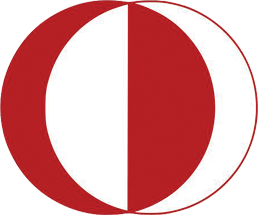 METU MLD2017 – 2018 ENG 101 ENGLISH FOR ACADEMIC PURPOSES IINSTRUCTOR’S COURSE FILE